(5100) Pasachoff                        named 1993 by E. Bowell, discoverer (1985 GW)                        semimajor axis: 2.46973814 A.U.; eccentricity: 0.1351385; inclination: 7.73827°; period: 3.88 years; longitude of ascending node: 101.87185°; argument of perihelion: 36.14564°; mean anomaly: 102.24392° (2000.0; 8/1.0/93=JDT 2449200.5)                        https://minorplanetcenter.net/db_search/show_object?object_id=pasachoffMinor Planet Circ. 21956(5100) Pasachoff = 1978 NC8 = 1985 GW Discovered at Anderson Mesa on 1985-04-15 by E. Bowell.(5100) Pasachoff = 1985 GW
Named in honor of Jay M. Pasachoff, Field Memorial professor of astronomy, director of the Hopkins Observatory and chair of the astronomy department of Williams College, Williamstown, Massachusetts. Pasachoff's broad range of astronomical research has centered on the sun, and especially on studies of solar eclipses. He is also well known for an extensive series of college-level textbooks and popular-astronomy textbooks and articles. Besides being an indefatigable public lecturer, Pasachoff has served as chairperson of the astronomy section of the American Association for the Advancement of Science, as a committee member of the American Association of Physics Teachers and on the Astrophysics Council of the National Aeronautics and Space Administration. [Ref: Minor Planet Circ. 21956]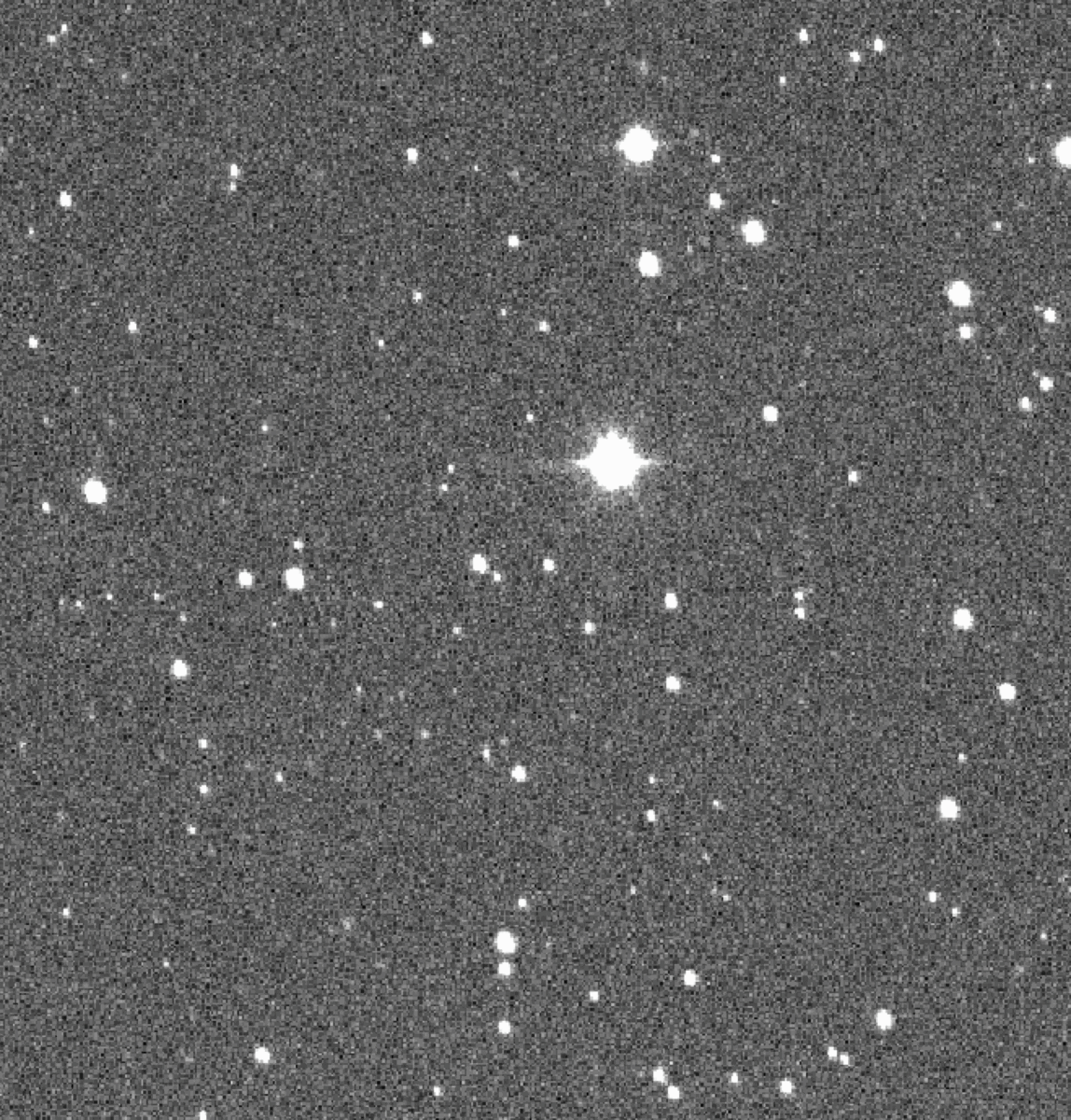 (68109) Naomipasachoff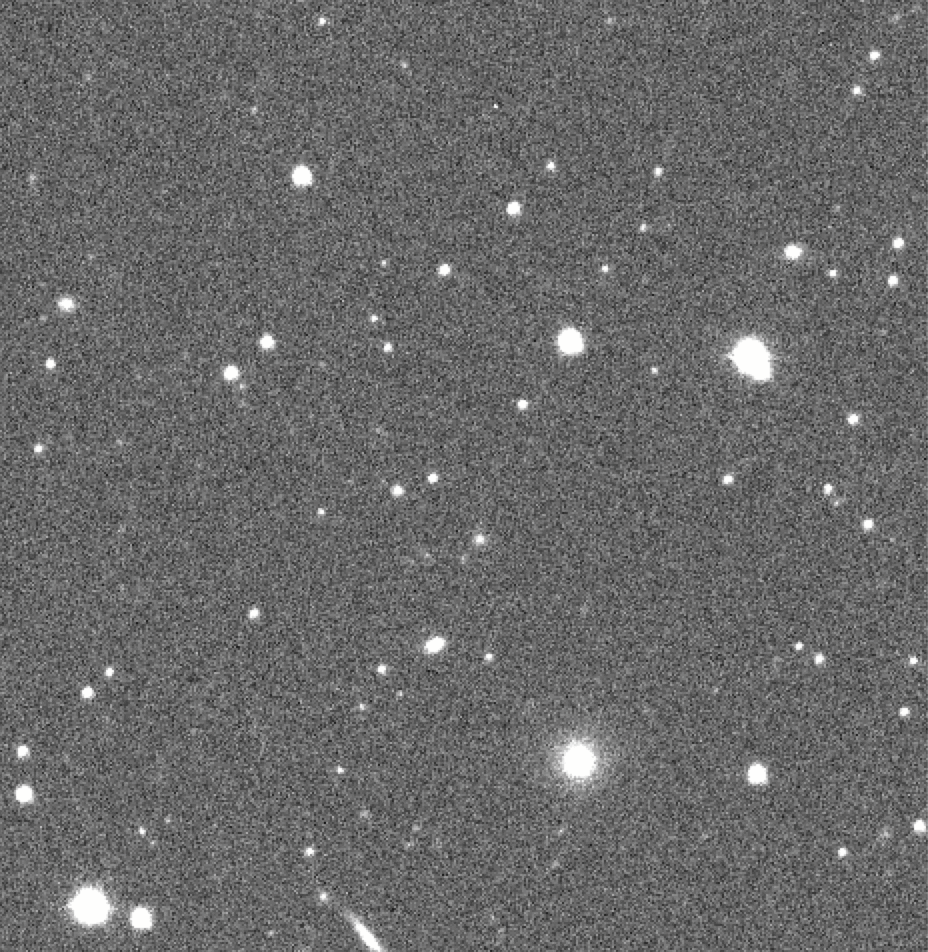 Imaged by Zwicky Transit Facility (ZTF), Palomar Observatory, May 18, 202248” Oschin Schmidt images[image courtesy of Mansi Kasliwal and Bryce Bolin]68109 Naomipasachoff, provisional designation 2000 YH135, is a background asteroid from the inner regions of the asteroid belt, approximately 3.5 kilometers in diameter. It was discovered on 17 December 2000, by astronomers of the LONEOS program at the Anderson Mesa Station near Flagstaff, Arizona, in the United States. The asteroid was named after American biographer and research associate, Naomi Pasachoff.[2]Orbit and classificationNaomipasachoff is a non-family from the main belt's background population. It orbits the Sun in the inner asteroid belt at a distance of 2.2–2.7 AU once every 3 years and 11 months (1,418 days; semi-major axis of 2.47 AU). Its orbit has an eccentricity of 0.10 and an inclination of 9° with respect to the ecliptic.[1]The body's observation arc begins with a precovery taken at Lincoln Laboratory ETS in March 1998, more than 2 years prior to its official discovery observation at Anderson Mesa. NamingThis minor planet was named by LONEOS-astronomer Edward Bowell after American biographer and research associate, Naomi Pasachoff (born 1947), who has written several scientific biographies. Her published work includes biographies of Marie Curie, Alexander Graham Bell, Niels Bohr, Isaac Newton, Albert Einstein, Linus Pauling. She is also an amateur astronomer.[2] The official naming citation was published by the Minor Planet Center on 6 January 2007 (M.P.C. 58596)MPC designation (68109) NaomipasachoffNamed after	Naomi PasachoffAlternative designations 2000 YH135 · 2000 XZ54, 2002 CY169Minor planet category main-belt [2] · (inner); background [3]Orbital characteristicsEpoch 4 September 2017 (JD 2458000.5)Observation arc 18.92 yr (6,909 days)Aphelion 2.7247 AU; Perihelion 2.2163 AU; Semi-major axis 2.4705 AUEccentricity, 0.1029 Orbital period (sidereal) 3.88 yr (1,418 days)Mean anomaly 238.53°; Mean motion 0° 15m 13.68s / day; Inclination 8.7285°; Longitude of ascending node 119.05°; Argument of perihelion 171.04°Physical characteristicsMean diameter 3.581±0.061 km[4]Geometric albedo 0.218±0.059[4]Absolute magnitude (H) 15.0[2][1](100053) DanstinebringWilliams College Class of 1976Dan Stinebring (1953) has degrees from Williams College and Cornell, and is an Oberlin College professor emeritus. He is a senior researcher in the NANOGrav (North American Nanohertz Observatory for Gravitational waves) consortium, which uses high-precision timing of pulsars to study ultra-low-frequency gravitational waves.   https://www.iau.org/static/publications/wgsbn-bulletins/wgsbn-bulletin-2207.pdf[description being improved, 2022]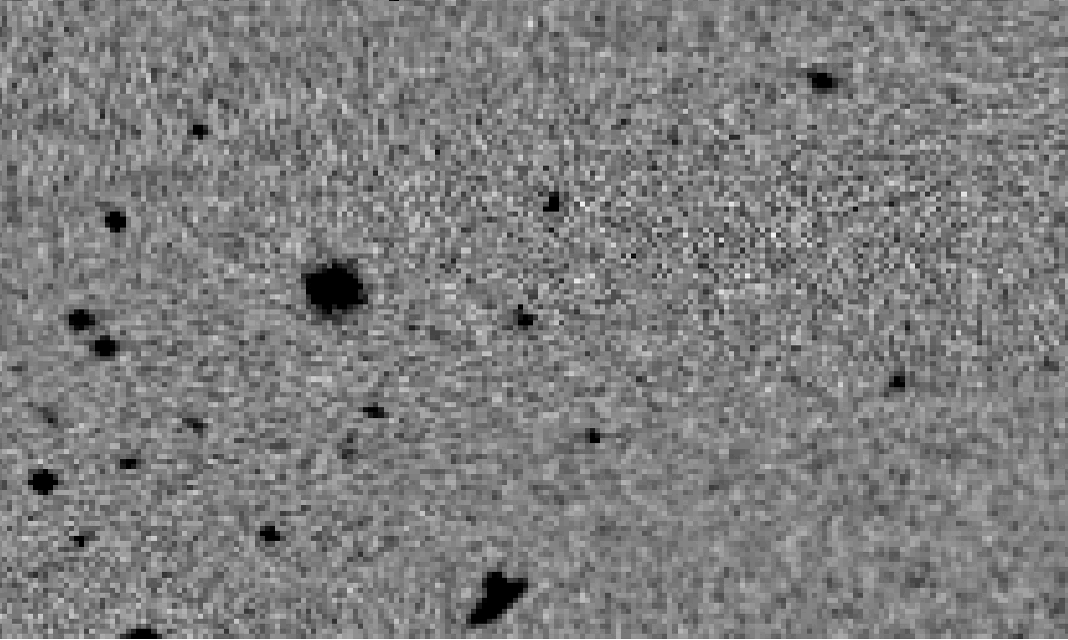 images and gifs of 100053 taken by the joint Catalina Sky Survey, Spacewatch and University of Minnesota collaboration, called the Bok NEO Survey, using the Steward Observatory Bok 90” Telescope using the 90Prime camera on June 12, 2021.[Thanks to Melissa Brucker for naming Robertajmolson and Danstinebring; Thanks to Bryce Bolin for imagery.](471301) Robertajmolson = 2011 HS20Discovery: 2006-01-30 / Spacewatch / Kitt Peak / 691Art historian Roberta J. M. Olson (b. 1947) identified Halley's Comet as the model for Giotto's Star of Bethlehem in his Arena Chapel fresco in Padua. This inspired ESA to name the mission to Halley's Comet “Giotto”. Her books include Fire in the Sky: A History of Comets in Art and, as a co-author, Cosmos: The Art and Science of the Universe. [co-author with Jay Pasachoff][Thanks to Melissa Brucker for naming 471301 Robertajmolson and 10003 Danstinebring]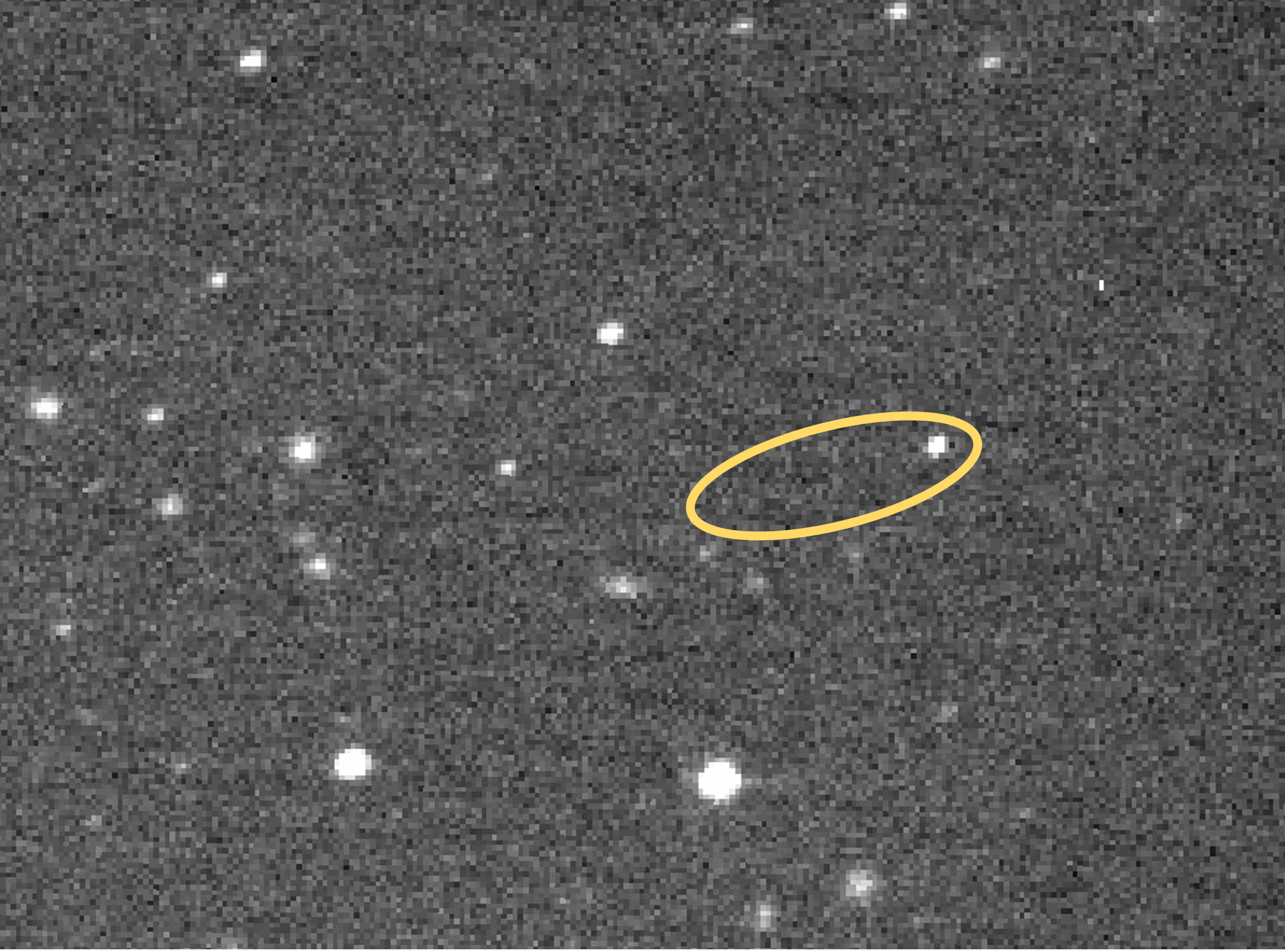 